PONOVIMO OD ČEGA SE SASTOJI ADVENTSKI VIJENAC…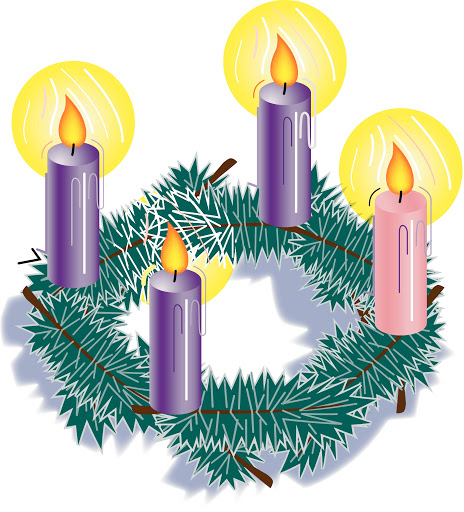 ZADATAK – IZREŽI I IMENUJ SLJEDEĆE DIJELOVE ADVENTSKOG VIJENCA: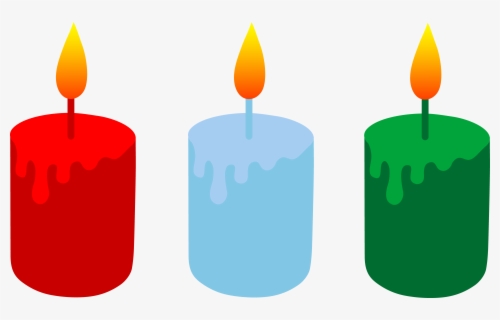 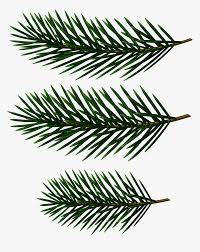                           SVIJEĆE                                                 BOROVE GRANČICE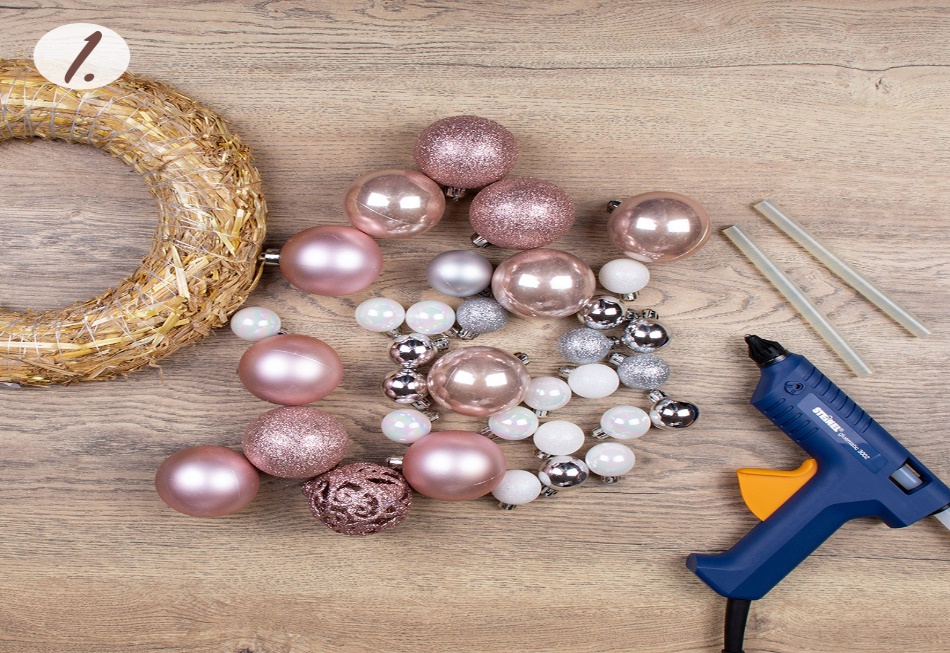 UKRASI*NAPOMENA: IMENOVATI TE ISTE DIJELOVE NA PRAVOM VIJENCU U STVARNOJ SITUACIJI.